JURNAL KARYA ILMIAHTINJAUAN YURIDIS TERHADAP PUTUSAN PERKARA PERCERAIAN KARENA MURTAD(Studi Di Pengadilan Agama Kota Mataram)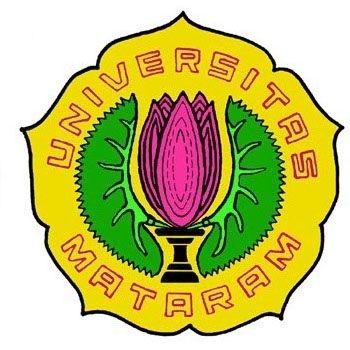 Oleh :Serly KarmilaD1A009095FAKULTAS HUKUMUNIVERSITAS MATARAMMATARAM2015Halaman Pengesahan Jurnal IlmiahTINJAUAN YURIDIS TERHADAP PUTUSAN PERKARA PERCERAIAN KARENA MURTAD(Studi Di Pengadilan Agama Kota Mataram)Oleh :Serly KarmilaD1A009095Menyetujui,Pembimbing Pertama,Muhammad Umar, SH.,MHNIP. 195212311984031104ABSTRAKTINJAUAN YURIDIS TERHADAP PUTUSAN PERKARA PERCERAIAN KARENA MURTAD(Studi Di Pengadilan Agama Kota Mataram)SERLY KARMILAD1A009095FAKULTAS HUKUMUNIVERSITAS MATARAMPertimbangan dan dasar hukum yang digunakan atau landasan dalam memutus perkara perceraian karena murtad, kendala-kendala dan akibat hukum apabila terjadi perceraian karena murtad di Pengadilan Agama Mataram apakah sudah sesuai dengan aturan dan asas yang diterapkan oleh hakim. Tujuan penelitian ini untuk mengetahui, membahas, dan menganalisis pertimbangan hukum yang digunakan hakim dalam memutus perkara perceraian karena murtad.Jenis penelitian yang digunakan adalah penelitian secara normatif empiris. Dari hasil penelitian dan pembahasan bahwa Pertimbangan dan dasar hukum yang digunakan hakim dalam memutuskan perkara perceraian dengan alasan suami murtad adalah Pasal 39 ayat (2) Undang-undang No 1 Tahun 1974, Pasal 19 huruf (f) Peraturan Pemerintah No 9 Tahun 1975, Pasal 116 huruf h Kompilasi Hukum Islam. Dalam Pasal 116 huruf h menjelaskan bahwa salah satu alasan perceraian adalah perpindahan agama atau murtad yang menyebabkan terjadinya ketidakrukunan dalam rumah tangga.Kata Kunci : Perceraian, MurtadABSTRACTREVIEW OF DECISIONS JURIDICAL DIVORCE CASE FOR APOSTASY(Studies In Religious Court Of Mataram)Considerations and legal basis or bases used in deciding the case of divorce for apostasy, constraints and legal consequences in the event of divorce for apostasy in Islamic Court Mataram is in conformity with the rules and principles applied by the judge. The purpose of this study to know, discuss, and analyze the legal reasoning used in deciding the case of divorce judge for apostasy.This type of research is normative empirical research. From the results of research and discussion that consideration and the legal basis used in the judge decided the case of divorce on the grounds of apostasy husband is Article 39 paragraph (2) of Act No. 1 of 1974, Article 19, point (f) of Government Regulation No. 9 of 1975, Article 116 h Compilation of Islamic Law. In Article 116 h explains that one reason for divorce is the displacement or apostate religion that cause disharmony in the household.Keyword : Divorce, Apostate